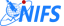 NATIONAL INSTITUTE OF FUNDAMENTAL STUDIESAPPLICATION FOR THE POST OF RESEARCH ASSISTANT GRADE II (CONTRACT)PROJECT APPLIED FOR: Material Processing and Device Fabrication/ Energy and Advanced Material Chemistry (delete as appropriate)Name with Initials:  ………………………………………………………………………………………………………………………………………………………………………………………………………………………...   Names denoted by the initials: ………………………………………………………………………………………………………….. Nationality: ………………………………….. 	 Gender: Male/ Female 5) National identity card No:Date of birth:Age:      (As at application closing date)              Residence details: 	 	 	 	 	             Office Details:             Educational qualifications: 10) Professional qualifications: Previous experiences in relevant field: (When the applicant is a permanent officer of the Government or Semi-Government Institution) Details of previous releasement from the substantive post – if any  13) Certificates / Letters regarding experience (Attach photocopy) ………………………………………………  ………………………………………………  ……………………………………………… 14)  Non related referees………………………………………….	II.   	…………………………………………………………………………………….		…………………………………………………………………………………….		…………………………………………………………………………………….		…………………………………………       ____________________________________________________________________________________15)  Certification of the Applicant I certify that I have read the notice regarding calling for application and fully understood all the details about for this application. There are no judicial proceedings against me and I certify that the information provided by me in this application are true and accurate. I am aware that, I am not eligible to the post if any of these particulars I have provided are found to be false or inaccurate.…………………………						      ….……………………..                Date							        Signature of ApplicantRecommendation of the Head of the Institution (When the applicant is a permanent officer of the Government or Semi-Government Institution, below recommendation is essential) I hereby certify that the above details are true and correct as known to me and Mr. /Mrs./Miss. …………….. ………………………………………………………………………. (Name of the applicant) who is submitted this application is serving in …………………………………………………..…………………………………………… (Name of the institution) as a ………………………………………………………………………..…………………….. (Substantive post of the applicant) and no disciplinary action has been taken against him/her and there is no intention to take disciplinary action.  Also His/ her previous releasement details from the substantive post that are in cage no.12 are checked with their personal files and confirmed. He/ She could be released from his/ her substantive post if selected to this post.  …………………………			                          ……….……………………..                Date					Signature and seal of head of the Institution/                                                                                                                    Head of the departmentAddress …………………………………………………  …………………………………………………………………………………………………….…………………………………………………..Address …………………………………………………  …………………………………………………………………………………………………….…………………………………………………..Address  …………………………………………………  …………………………………………………………………………………………………….…………………………………………………..Address  …………………………………………………  …………………………………………………………………………………………………….…………………………………………………..Telephone No. Telephone No. Mobile No. Fax No. E-mail E-mail No Degree/ Postgraduate degree/ Postgraduate diploma Subject/ Relevant filed Validity date   University/ Training institute 1. 2. 3. No. Professional qualifications Validity Date University / Institution 1. 2. 3. University / Institute Position Period (From – to) No of Years Name of the Project/ Institution Position held Time duration from-to No of years Releasement basis 